SECOURS CATHOLIQUE – CÔTE DES LEGENDESSECOURS CATHOLIQUE – LANNILISSECOURS CATHOLIQUE – PLABENNECOrganismes ou associations qui donnent ou vendent du matériel de puéricultrice à moindre coût LESNEVEN : Secours Populaire Association fleur de lin : Rue Général de Gaulle, 29260 Le Folgoët - Téléphone : 02 98 25 48 36PLABENNEC : Secours Catholique : 6 rue de la Mairie.Plouvien Solidaire : Rue Paotr Tréouré -02.98.40.90.87  Plouguerneau Accueil Solidarité :  Route de Kévéogan – 02.98.37.12.71LANNILIS : Secours PopulairePRENDRE UNE DOUCHE, UTILISER UN LAVE LINGEContacts18 rue Alsace Lorraine – 06.71.14.30.72HorairesTous les lundis de 10h à 12h et de 14h à 16h30ProcédureSe diriger vers une assistante sociale ou le CCASDossier de demande d’aide à remplir avec le travailleur socialLe secours catholique peut compléter une aidePour une aide en urgence, notamment le weekend, possibilité de donner des tickets servicesType de produitsCoffre à jouetsContactsRue Audren De Kerdrel - Madame LE GALL - 02.98.07.89.72HorairesMardi après-midi de 13h45 à 16h15. Pendant l’été tous les 15 joursProcédurePrendre contact avec l’assistante sociale du CDAS ou le CCASType de produitsLinges/vaisselles/livres/jouets/meublesSi l’usager est en très grande difficulté : gratuitSinon une petite somme est demandée, par principe.Matériel de puéricultrice :Poussettes, baignoires, biberons (suivant les arrivées, à base de dons)Contacts6 rue de la Mairie.Monsieur LE MENN (Responsable) 02.98.40.83.61Madame BRONEC (Dans la boutique) 02.98.40.44.27HorairesMercredi après-midi de 13h30 à 16h30Fermé actuellement jusqu’au 18 août (sauf si urgence)ProcédureUsager en lien avec l’assistante sociale, qui évalue la situationLe secours catholique attribue une aide QUE si le CDAS ou CCAS a déjà donné. Sinon pas d’interventionType de produitsVêtements/meubles : gratuité suivant la situation de l’usagerSinon vendu 1€ ou 2€Matériel de puériculture : Poussette, table à langer, (en fonction des arrivées)LESNEVENPour prendre une douche : Pas de douche communale – Vestiaire avec douche Croix Rouge (Place de l’Europe)Laver son linge : Lavomatique Hyper Casino Lesneven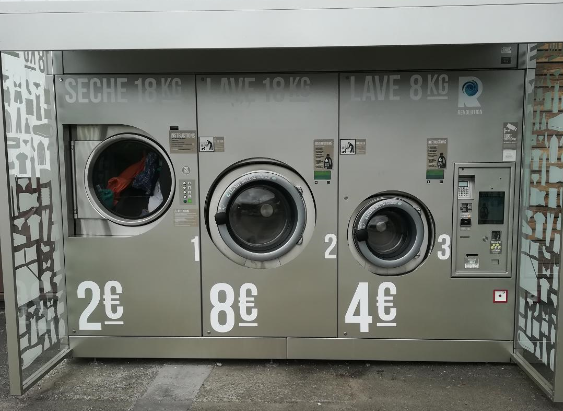 LANNILISPour prendre une douche : Pas de douche communaleLaver son linge : LaveriePLABENNECPour prendre une douche : Pas de douche publiqueLaver son linge : Laverie – square Pierre Corneille 